East Lake Wrestling Sponsorships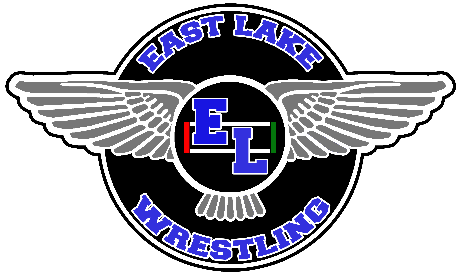 Home Event ProgramsPrograms will be distributed at our East Lake Tournament and home dual meets. This a great way to advertise local businesses or even give your son or daughter a shout out for his or her hard work! If you are not interested in an ad, donations are graciously accepted and will go directly towards wrestling equipment, entry fees, and supplies. ½ page Ad in Program - $50.00Full page Ad in Program - $100.00Gym BannersGym Banners stay up for the entire school year. They are visible during Wrestling, Boys Basketball, Girls Basketball, and Volleyball games.  In addition to your gym space banner, you will also get an ad in the wrestling program. Large Banner (Approx. 3’ x 5’):  $500 Small Banner (Approx. 2’ x 3’):  $300Deadline:  November 30th Sponsorship checks made payable to EAST LAKE WRESTLING BOOSTERSContact Name _________________________________________________________________________Business Name ________________________________________________________________________Address ______________________________________________________________________________Email ________________________________________________________________________________Contribution Amount ___________________________________________________________________Ad Size (Circle One)½ Page AdFull Page AdSmall Gym Banner Large Gym BannerDonation*Please send all information you would like the ad to specifically say along with all digital artwork to Coach Golombek at golombekr@pcsb.org